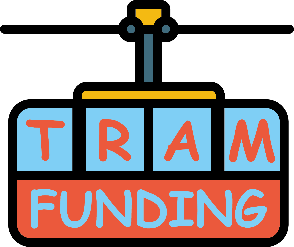                               PROJECT INTAKE FORM                                                        (3 Pages)This Submission Form should be completed by the borrower(s) with summary details for each topic shown. - All information must be completed including documents on page 2.Project Information:Project Name: 	 Today’s Date: 	_Project Type: (Ex: Expansion, Acquisition, Real Estate Start up) 	_______Project location(s):	_______________________________ What is the total project, work out or refinance need? $	Looking for Debt, Equity, or both? Amount Debt $__________Amount Equity $__________How much have you spent to date?  $_____________________; (Provide detailed summary)Do you have “skin in the game” of 25% equity value in the project?  Yes______No______ ; What is the current enterprise value $_______________ ;   provide explanation & calculationsHave Cash for Prepaid Interest or Due Diligence? Yes ____ No ____ If so $ _____________What are the sources of funds for Down Payment / Engagement / Due Diligence fees?What is your Exit Strategy?  ______________________________________________________          Provide Details on Separate Page (date, amounts and source)Borrower Information:Principal(s) / Managing Member(s)		Company Legal Name: 	____State of incorporation: 	__    Country: 		___Office Address: 			__________ Domiciled Address: 				__________  Entity Type (IE: LLC, Limited Partnership, Inc.):_________________________    Webs site: _________________________________Principal’s email address___________________________Mobile number  ________________What are your top 3 Objectives for this funding?1)2)3)  ** Documents required for Determination of Project potential fit: **(Return along with this form. Project WILL NOT be evaluated without these documents):Executive Summary (Pitch Deck if available)Brief Description of Company / Project Overview,Capitalization Table (list of owners and % ownership; amount of all funds contributed to date, including sponsor, friends and family and subsequent equity funding rounds)Sponsor / Borrower's Resume / Ownership Group / Executive Team Year to date financials (if applicable)Proforma future earnings Schedule of money spent on project to date Equity / Enterprise value.Summary of Equity / Enterprise value focus on support of 75/25 LTV ratioSources and Uses of Funds – Tranche / Draw Schedule (In Excel preferred)Corporate Documents Appraisals or Valuations to support values.List of top Customers / ContractsWrite Up – Synopsis up of the overall planProcess / ProtocolInitial intakeIntro call with TRAM Funding and the ClientIntro call with Borrower to confirm objectives and manage expectationsSubmission to UnderwritersDiscuss Terms, Interest Rate, Closing Costs & Compliance / Data Verification FeesImplement “Engagement Agreement” - Aim toward Loan Documents, Full Compliance, Offering Memorandum (if equity needed)Debt only closing 14 - 45 daysDebt / Equity closing 60 - 180 days           TRAM FUNDING    New York City     New York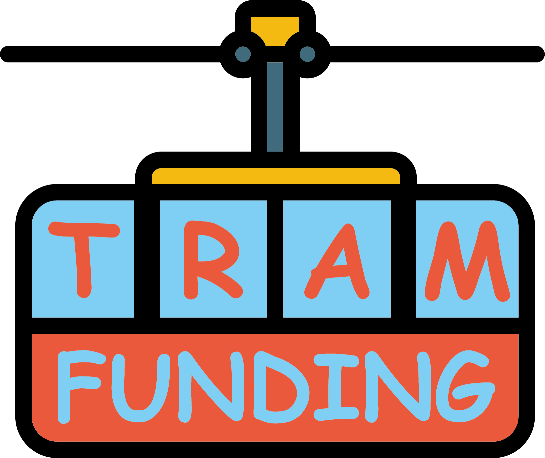 